University ApprovalTo the Board of Regents and the Executive Director: I certify that I have read this proposal, that I believe it to be accurate, and that it has been evaluated and approved as provided by university policy.Level of the Specialization (place an “X” in the appropriate box):What is the nature/purpose of the proposed specialization?Students that complete the Mathematics program with an Information Systems specialization will have the mathematical training and tools to analyze problems from a mathematical perspective.  All mathematics majors complete a technology minor and students that complete the Information Systems specialization earn an Information Systems Minor. Students that wish to earn a double major in Mathematics with a specialization in Information Systems will only need to complete the mathematics component of the specialization (as it is currently in the University Catalog).Provide a justification for the specialization, including the potential benefits to students and potential workforce demand for those who graduate with the credential.The American Mathematical Society has shown that the “Intensity of math competencies in its purest form over time is increasing” (http://www.ams.org/about-us/governance/committees/ Jaco.pdf).  The mathematics specializations are designed to provide the mathematics training to prepare students for the mathematical career path of their choice. Career paths in education (intermediate level or secondary level) and technology (information systems or cryptography).According to the U.S. Bureau of Labor Statistics there is a projected national job growth (2016 – 2024) for mathematicians of 33%. This specialization is the current Math for Information Systems program delivered by DSU.  Most students completing this major are computer science double majors and must only complete the additional math coursework to earn the double major (support coursework is not required of double majors).  These students seek the additional mathematics credential to increase their employability in a competitive job market. List the proposed curriculum for the specialization (including the requirements for completing the major – highlight courses in the specialization):Students obtaining a degree in Computer Science, Computer Game Design, Cyber Operations, Physical Science, or Biology need only complete the Mathematics Core (12 cr.) and the Mathematics Component (16 cr.) in the Information Systems Specialization to earn this as a second major.Delivery LocationA. Complete the following charts to indicate if the university seeks authorization to deliver the entire program on campus, at any off-campus location (e.g., UC Sioux Falls, Capital University Center, Black Hills State University-Rapid City, etc.) or deliver the entire program through distance technology (e.g., as an on-line program)?B. Complete the following chart to indicate if the university seeks authorization to deliver more than 50% but less than 100% of the certificate through distance learning (e.g., as an on-line program)? 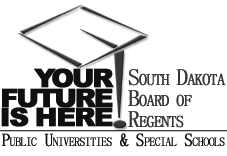 SOUTH DAKOTA BOARD OF REGENTSACADEMIC AFFAIRS FORMSNew SpecializationUNIVERSITY:TITLE OF PROPOSED SPECIALIZATION:Information Systems SpecializationNAME OF DEGREE PROGRAM IN WHICH SPECIALIZATION IS OFFERED:B.S. in MathematicsINTENDED DATE OF IMPLEMENTATION:PROPOSED CIP CODE:27.0101UNIVERSITY DEPARTMENT:College of Arts and SciencesUNIVERSITY DIVISION:Mathematics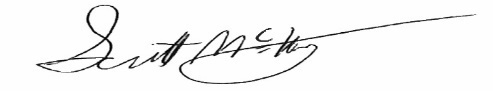 Institutional Approval SignaturePresident or Chief Academic Officer of the UniversityDateBaccalaureateMaster’sDoctoralPref.Num.TitleCr. Hrs.New(yes, no)System Wide General Education Requirement(All students are required to take MATH 123 as part of the general education requirements)System Wide General Education Requirement(All students are required to take MATH 123 as part of the general education requirements)System Wide General Education Requirement(All students are required to take MATH 123 as part of the general education requirements)30Mathematics Core RequirementsMathematics Core RequirementsMathematics Core Requirements12MATH201Introduction to Discrete Math3NoMATH281Introduction to Statistics3NoMATH315Linear Algebra3NoMATH316Discrete Mathematics3No	Information Systems Specialization	Information Systems Specialization	Information Systems SpecializationMathematics ComponentMathematics Component16MATH125Calculus II4NoChoose 12 credits from the following                                     Choose 12 credits from the following                                     Choose 12 credits from the following                                     12MATH225Calculus III4NoMATH282Mathematics of Games3NoMATH318Adv. Discrete Mathematics3NoMATH321Differential Equations3-4NoMATH361Modern Geometry3NoMATH381Intro to Probability and Stats3-4NoMATH413Abstract Algebra I3NoMATH418Mathematical Modeling3NoMATH436Number Theory and Cryptography3YesMATH437Cryptography and Codes3YesMATH471Numerical Analysis I3NoMATH475Operations Research3NoMATH492Topics1-6*NoMATH498Undergrad Research/Scholarship1-6No*May be repeated provided student does not enroll in the same topics course.*May be repeated provided student does not enroll in the same topics course.*May be repeated provided student does not enroll in the same topics course.*May be repeated provided student does not enroll in the same topics course.Computer Information Systems MinorComputer Information Systems MinorComputer Information Systems Minor24Minor (Biology, Business Administration, Chemistry, Computer Forensics, Cyber Operations, Computer Science, Physics)(Non-teaching majors must choose one of the above minors)Minor (Biology, Business Administration, Chemistry, Computer Forensics, Cyber Operations, Computer Science, Physics)(Non-teaching majors must choose one of the above minors)Minor (Biology, Business Administration, Chemistry, Computer Forensics, Cyber Operations, Computer Science, Physics)(Non-teaching majors must choose one of the above minors)18-21Electives Electives Electives 17-20Total number of hours required for completion of specializationTotal number of hours required for completion of specializationTotal number of hours required for completion of specialization16Total number of hours required for completion of majorTotal number of hours required for completion of majorTotal number of hours required for completion of major70Total number of hours required for completion of degreeTotal number of hours required for completion of degreeTotal number of hours required for completion of degree120Yes/NoIntended Start DateOn campusYes/NoIf Yes, list location(s)Intended Start DateOff campusYes/NoIf Yes, identify delivery methodsIntended Start DateDistance Delivery (online/other distance delivery methods)Yes/NoIf Yes, identify delivery methodsIntended Start DateDistance Delivery (online/other distance delivery methods)